Attention: Duplicate faxes!	Please tick this box if you fax your order again due to an error message.	UK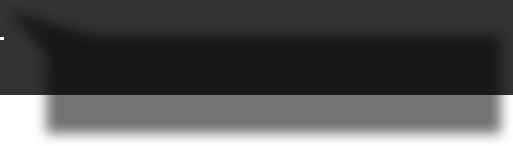 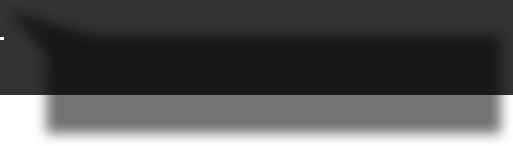 DR. RATH HEALTH PROGRAMS B.V.United Kingdom/West European CountriesORDER  FORMDR. RATH CELLULAR MEDICINE™  FORMULASPostbus 657 NL – 6400 AR HeerlenIBAN: NL80.ABNA.0505.4511.82BIC:    ABNANL2AOnline-Shop: www.dr-rath.comOrder fax:	+31 (0)45 71 11 119Free Call:	0808-10 11 555Order hotline:  0031 - 457 - 111 112Email: info@rath-programs.comMonday – Friday:08:30 am – 05:00 pm CETFree Consultingand Ordering Service*I am already  a customer  and my customer number is:I am a new customerand the ID of my consultant (if known) is:On the recommendation of:Name:His / Her Customer number:Qty. 	Product 	Supply	Price €The proven basic formula now also availablein a powder form drink mix 	powder    243gr	55.90     Vitacor PlusTM	Basic Formula - daily dietary supplement 	tablets 	90	45.90    Dr. Rath’s Phyto                             Phyto Basic Formula with biologically active plant extracts 	capsules	60	32.90     Basic Combination 	Vitacor PlusTM  and Dr. Rath’s PhytobiologicalsTM 	tab./cap.    90/60	73.90     VitacorTM Junior	Basic Formula for young adults 	tablets 	90	23.90     Dr. Rath VitaKidsTM 	Chewable tablets, for those who grow up 	tablets      120	26.80SENDER: Name: Street: Town:Zip/Postal code:Country: Telephone:Email address:Please ﬁll in, to receive the latest health information.DOB:DELIVERY ADDRESS (if different):Name: Street: Town:Zip/Postal code:C  ountry: Telephone: Fax:Email address:I hereby authorize Dr. Rath Health Programs B.V. to charge my credit card with the due invoice amount not earlier than 4 days after issuing the invoice.     LyCinTM with stevia 	Protection of tissue and cells	powder    420  g	35.90     ProlysinCTM	Reconstruction of collagen and tissue	tablets 	90	27.90    VitaCforteTM 	For an increased supply of vitamin C	tablets 	90	19.90    Dr. Rath Omega ETM	Fish oil capsules with the omega-3 fatty acids EPA und DHA 	capsules	60	16.90    Dr. Rath Omega 3 VeganTM 	Omega-3 fatty acids from algae 	capsules	60	24.90   Q10 ComplexTM 	With the body's energy source coenzyme Q10 	capsules	60	27.90   Vitamin B ComplexTM 	Extra supply of B vitamins 	tablets 	60	16.90   Zinc-Selenium ComplexTM 	Essential trace elements zinc and selenium	tablets 	60	15.90   Dr. Rath Vitamin D3TM Liquid     For an extra supply of vitamin D3	spray   50 ml	17.50   Dr. Rath OPC™	Grape seed extract 	capsules	60	28.90Magnesium Complex™ 	The vital supplementary micronutrient with organically bound magnesiumPlease note our separate offersMethods of payment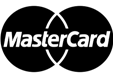 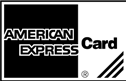 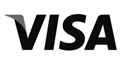 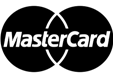 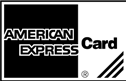 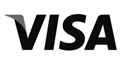 Credit CardThe products are sent at risk of the purchaser. Delivery is subjected to the Dutch regulations. I accept that the data concerning my credit card are registered in your database to allow the payment of my future orders. Moreover, I declare that the invoices of my next orders could be paid with this credit card, unless otherwise speciﬁed. www.dr-rath.com. Errors and omissions excepted (15/09/15  United Kingdom/Western Europe).*Free for landline calls from United Kingdom (England, Scotland, Wales and Northern Ireland). Charges from mobile phones may vary.Card numberCardholderPlace and date 	SignatureCVC Code#1445/02-150915/UKProduct info– 2 copies free – (3 copies or more: 2.30 €/copy)Delivery costs UK 	8.50 €, Ireland 	10.50 €, Denmark 	3.30 €, Finland 	11.00 €, Norway 	10.00 €, Sweden 	6.50 €Total price